V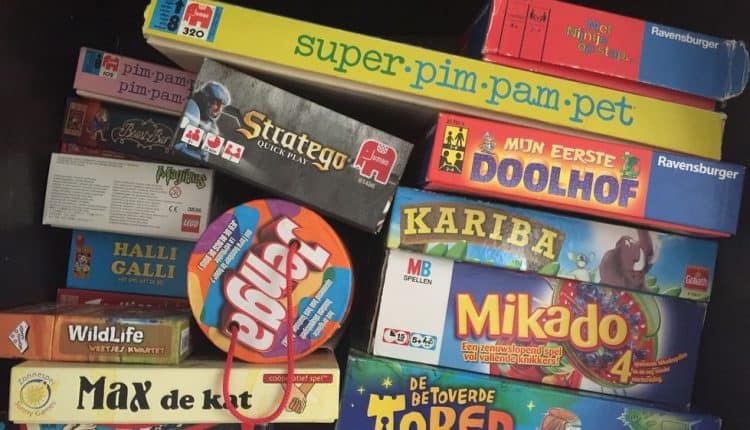 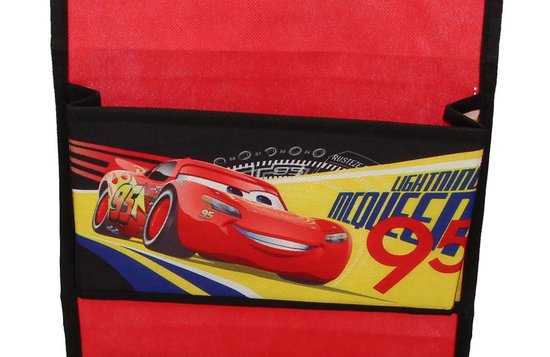 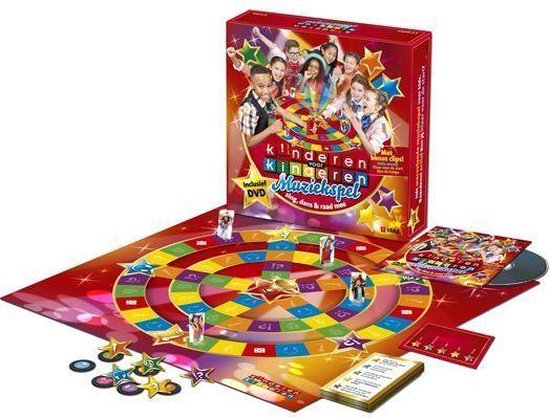 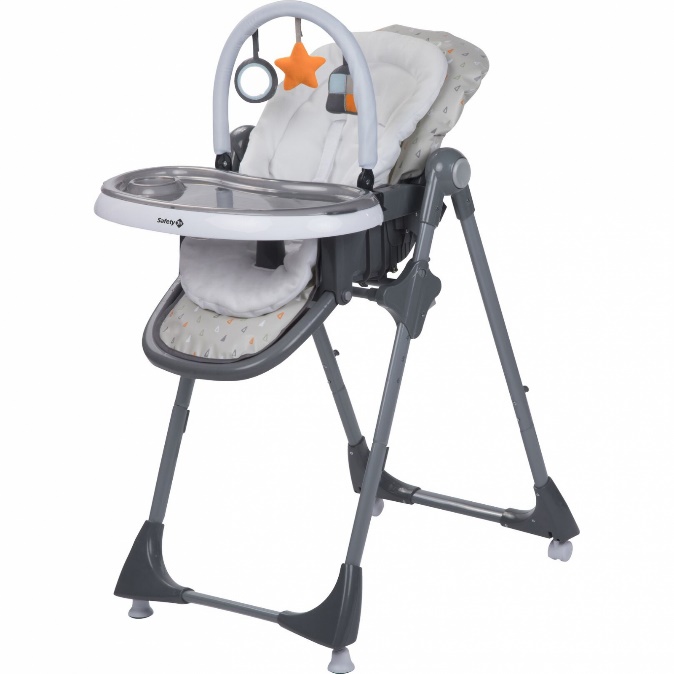 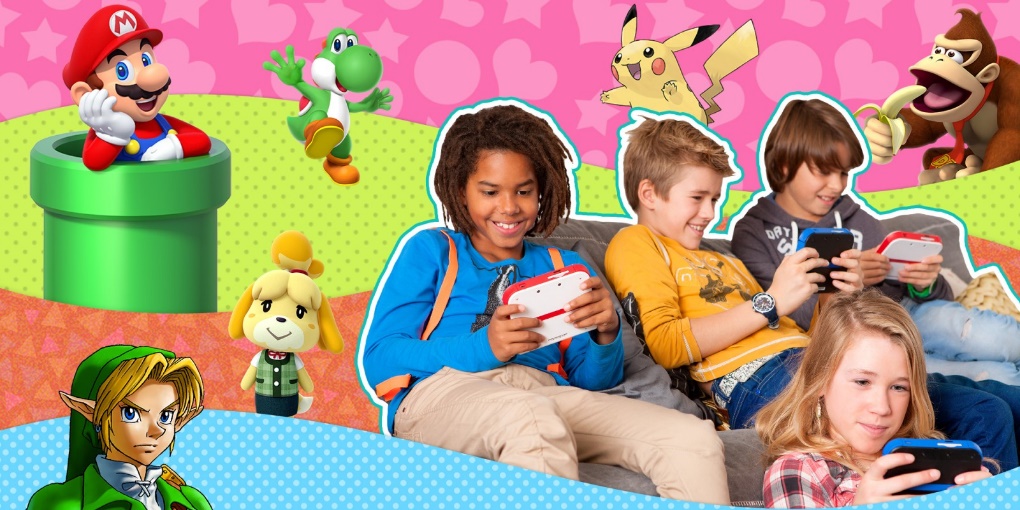 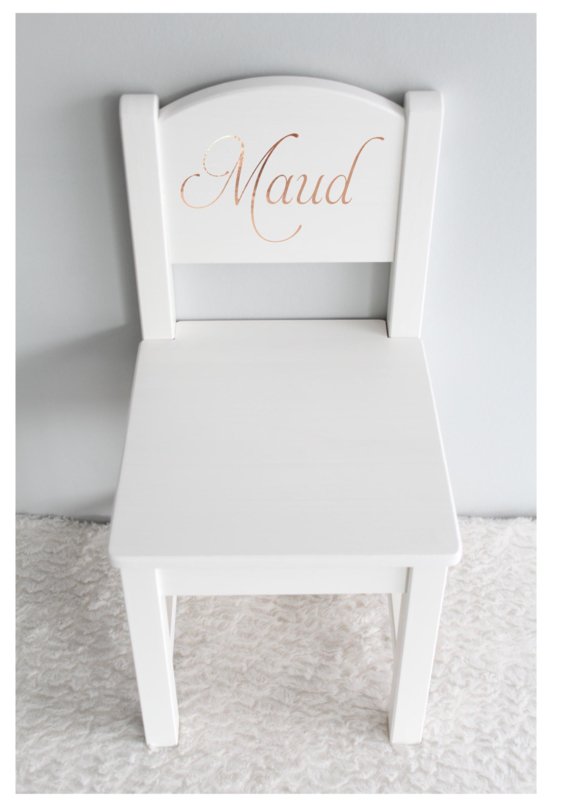 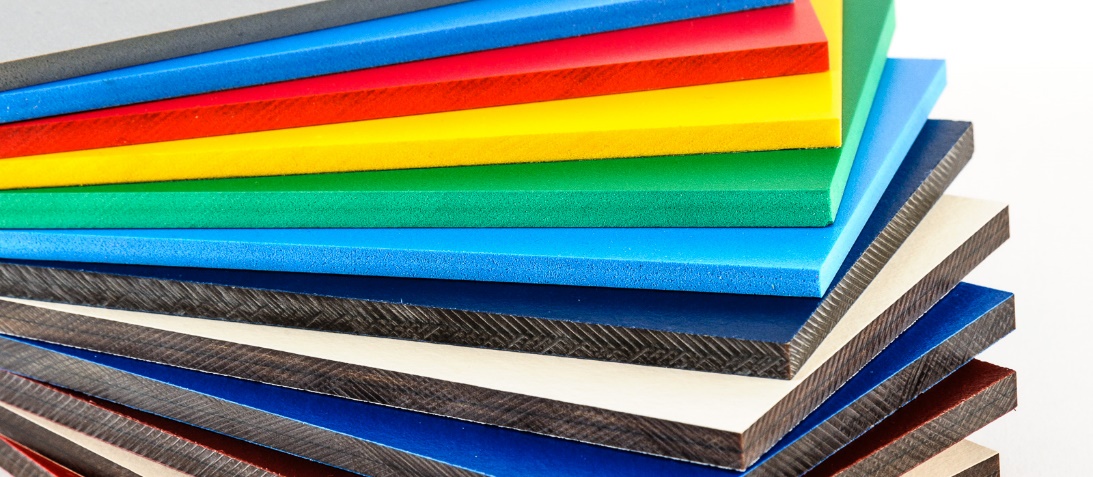 